NOTICE & AGENDA OF PUBLIC MEETING MAYER DOMESTIC WATER IMPROVEMENT DISTRICT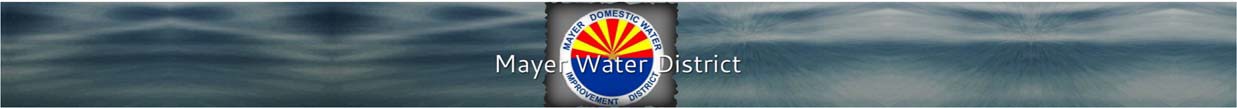 Pursuant to A.R.S. § 38‐431.02, notice is hereby given that the Board of the Mayer DWID will hold a meeting open to the public on Thursday, February 22, 2018 at 6:00 p.m.Water District Office Meeting Room 12994 Central Ave., MayerCall to OrderRoll Call of MembersPledge of AllegianceBoard may vote to go into Executive Session pursuant to A.R.S.38-431.02.  The Executive Session is authorized under A.R.S. 38-431.03(A)(4). Discussion with and instruction to the District’s attorneys regarding the District’s position in pending litigation and settlement discussions, pursuant to A.R.S. 38-431.03(A)(4).Comments from the PublicDiscussion/Review/Action  Approval of Minutes January 25th, 2018.Approve Financials from 1-2018Manager’s ReportOffice Report 1-2018 and 2-2018Approve New board member to vacancyApprove To Discontinue Employee Manual or to keep it.Approve Increase in Rent to $500 from $400 at 12990 Central Ave starting May 1st, 2018 Approve No new lease at Rental 12990 Central AveApprove Bert Teskey request to build 3 boxes and replace water lines on properties on Railroad RdApprove Verizon to direct deposit lease monies for tower into BOTW Approve Well control unit for Poland Junction #1Adjournment COPIES OF THIS AGENDA ARE AVAILABLE AT THE DISTRICT OFFICE, 12994 CENTRAL AVE., MAYER, DURING REGULAR BUSINESS HOURS (MON‐FRI 8:00 a.m. to 12:00 p.m).Note: If any disabled person needs any type of accommodation, please notify the Mayer Water District Office at (928‐ 632‐4113). Requests should be made as early as possible to arrange accommodation